Regione del Veneto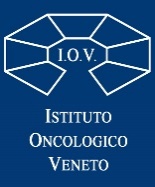 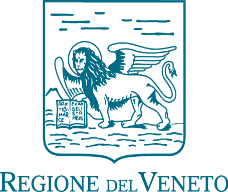 Istituto Oncologico VenetoIstituto di Ricovero e Cura a Carattere ScientificoS.C. SERVIZI TECNICI E ACQUISIZIONE BENI E SERVIZI Avviso di consultazione preliminare del mercatofinalizzata ad un eventuale fornitura del radiofarmaco18F-Colina: richiesta di manifestazione di interesseIl/la sottoscritto/a ____________________________________________________nato il ___________________ a ________________________________________in qualità di _________________________________________________________della Ditta __________________________________________________________con sede legale a ____________________ (____) in via _____________________ Tel. n. _____________________ E-mail __________________________________codice fiscale n ______________________ Partita IVA n _____________________manifesta il proprio interesse a partecipare all’eventuale procedura per la fornitura del radiofarmaco18F-Colina;dichiara di essere iscritto o meno al Sistema di Intermediazione Telematica (SINTEL). □ SI □ NO, 		Se SI il CPV di riferimento che comprende l’oggetto della presente procedura è:__________________________________________;di accettare che, tutte le comunicazioni nell’ambito della presente procedura avvengano esclusivamente attraverso Posta Elettronica Certificata;che l’impresa è iscritta nel registro delle Imprese della Camera di Commercio, Industria, Artigianato e Agricoltura della Provincia di____________________________ per le seguenti attività: __________________________________________;che non ricorre, sia nei confronti del concorrente che delle persone fisiche elencate all’art. 80, comma 3, del D. Lgs 18.04.2016, n.50 e ss.mm. e ii, alcuna delle cause di esclusione dalle gare per l’affidamento di contratti pubblici di cui all’art.80 del D. Lgs 18.04.2016, n. 50 e ss. mm. e ii;di essere consapevole che l’avviso pubblicato dall’Istituto Oncologico Veneto e le determinazioni conseguenti alle valutazioni che saranno effettuate sulle proposte pervenute, non configurandosi come proposta contrattuale, rappresentano un momento meramente propedeutico all’istruttoria di un successivo ed eventuale procedimento connesso all’appalto in oggetto;di essere consapevole ed accettare che la presentazione della presente manifestazione di interesse non impegna in alcun modo l’Istituto Oncologico Veneto e pertanto il soggetto da me qui rappresentato nulla può esigere e/o richiedere al riguardo per qualsivoglia ragione o titolo;di autorizzare, ai sensi del D. Lgs. 196/03 Codice in materia di protezione dei dati personali, l’Istituto Oncologico Veneto al trattamento dei propri dati personali, esclusivamente per le finalità inerenti la gestione della procedura.Si autorizza espressamente la Stazione Appaltante ad inviare eventuali comunicazioni relative alla procedura in oggetto al seguente indirizzo di posta elettronica certificata ______________________________________________.Lì______________________			Timbro della DittaFirma del Legale RappresentanteN.B. Si avvisa che, ai sensi dell’art.76 D.P.R 28/12/2000, n.445‟Chiunque rilascia dichiarazioni mendaci, forma atti falsi o ne fa uso nei casi previsti dal presente testo unico è punito ai sensi del codice penale e delle leggi speciali in materia. L’esibizione di un atto contenente dati non più rispondenti a verità equivale ad uso di atto falso”.Resp. del procedimento: Dott. Alessandro TurriReferente del procedimento: Dott.ssa Alemanno Sara Tel. 049/8217415Pec: acquisti.iov@pecveneto.it - E-mail: ufficioacquisti@iov.veneto.itI.O.V.  I.R.C.C.S.: Ospedale Busonera, Via Gattamelata 64 35128 PadovaC.F./P.I.  04074560287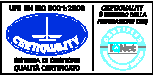 